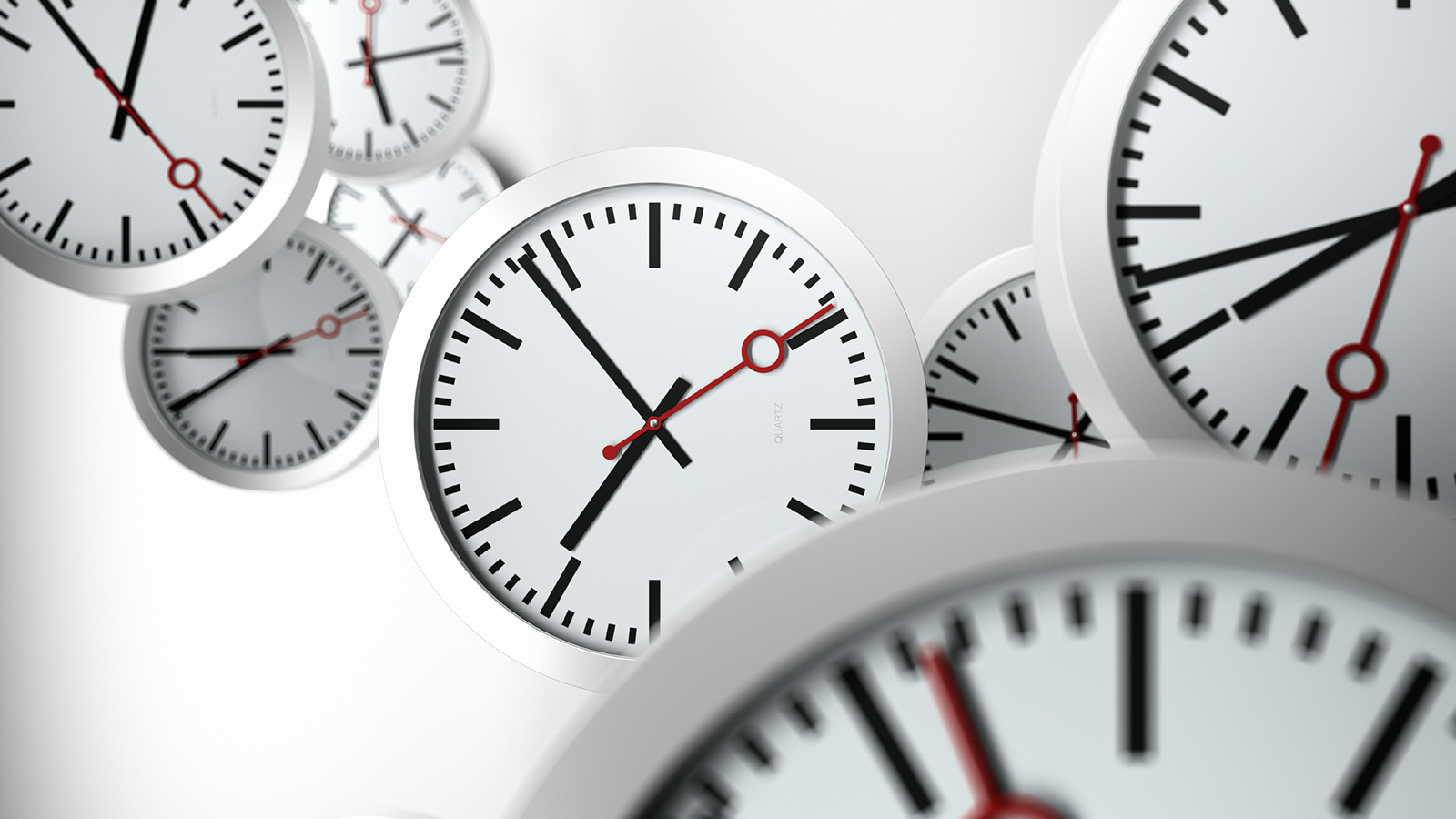 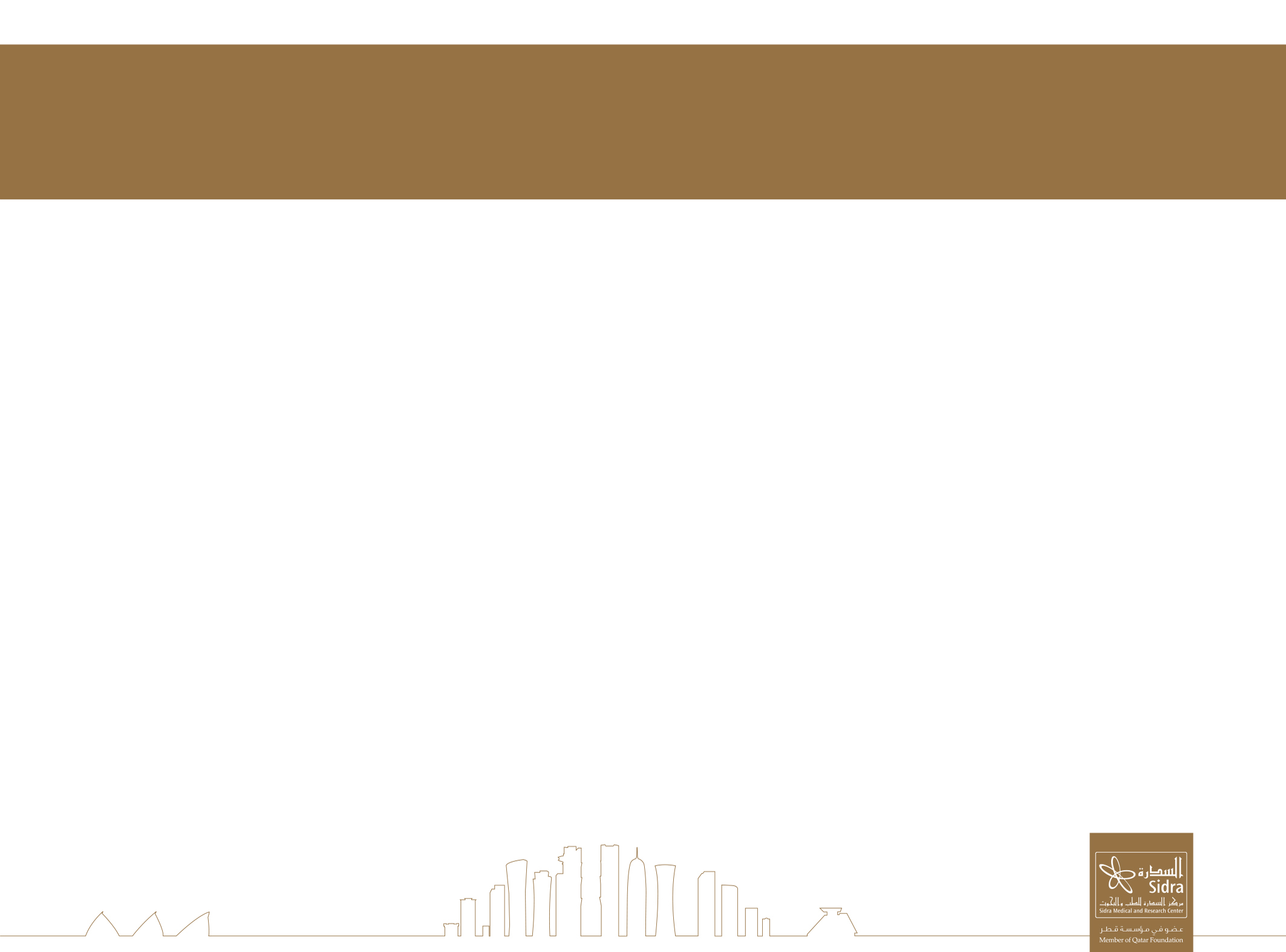 Email: rpeden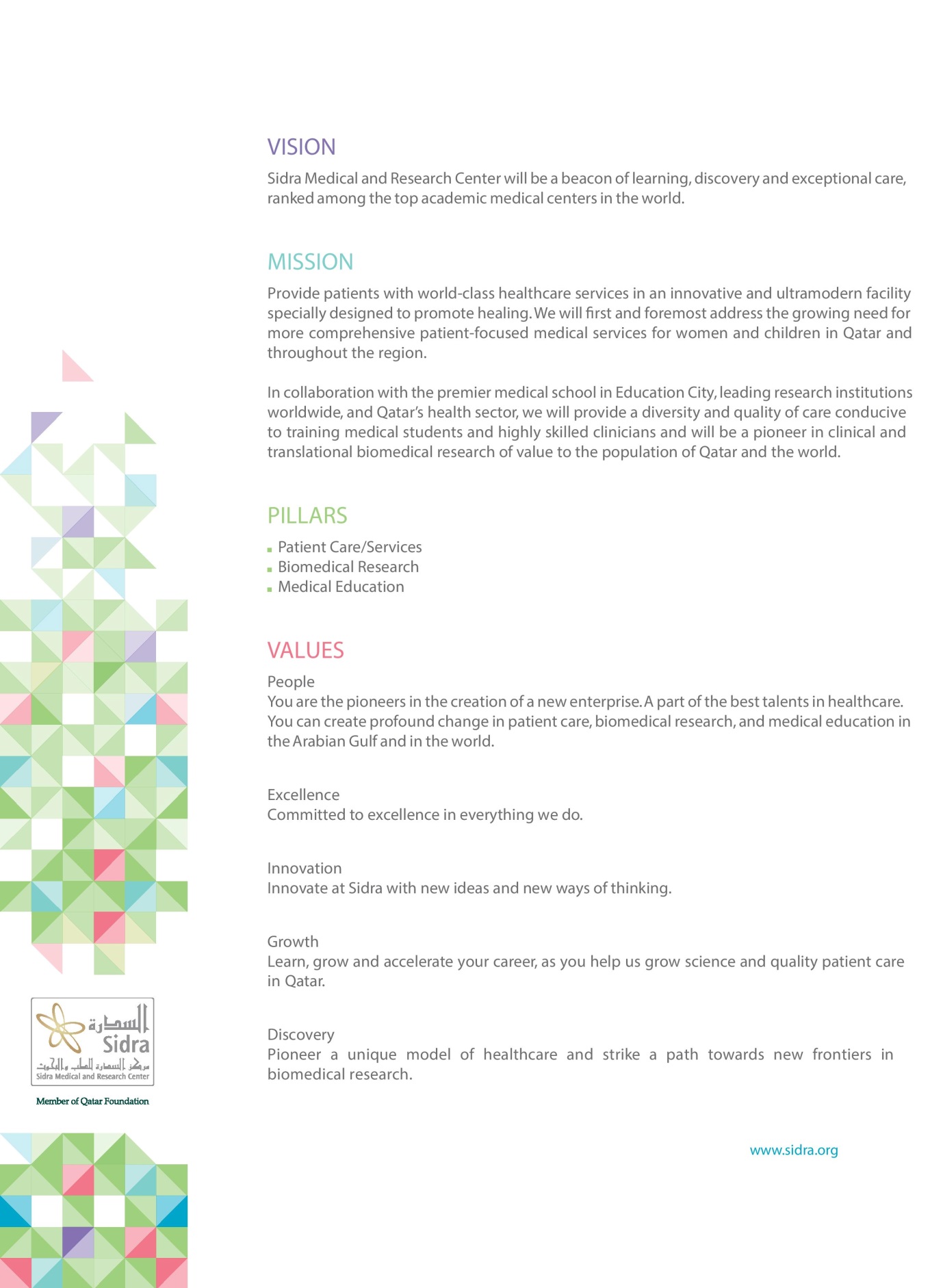 Workshop AgendaIntroductionJar ExerciseSMART Goals & FocusPriority MatrixPlanning Your WeekTime BanditsManaging InterruptionsWorkspace & Email ManagementWrap-upCourse Developed byRyan PedenEducator – Corporate ProgramsContact InformationOrganizational Learningsidralearning@sidra.org 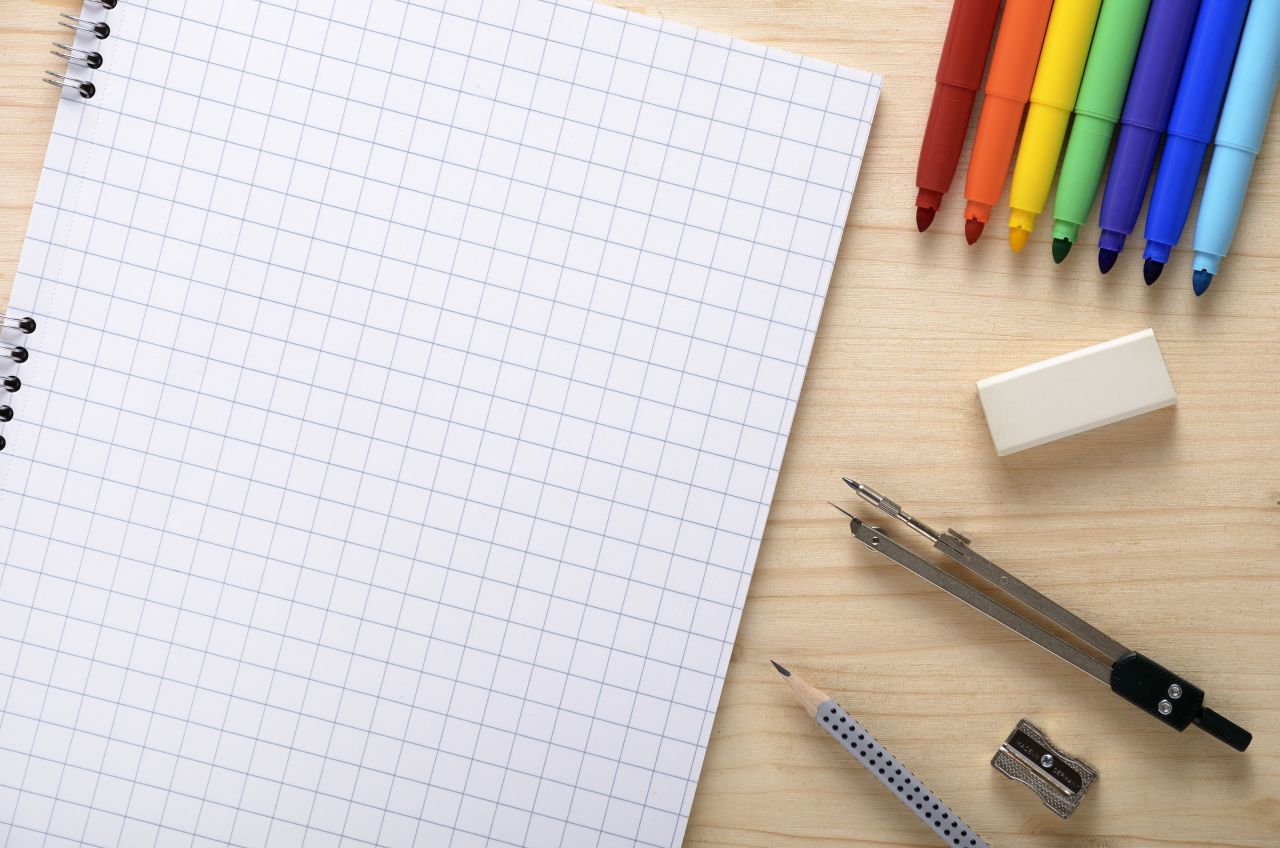 Jar Exercise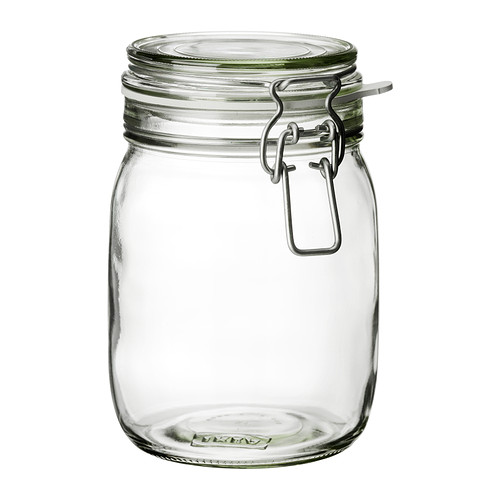 How can you fit in objects of varying sizes into the jar most effectively? What order did you put them in?What can you take away from the Jar Exercise?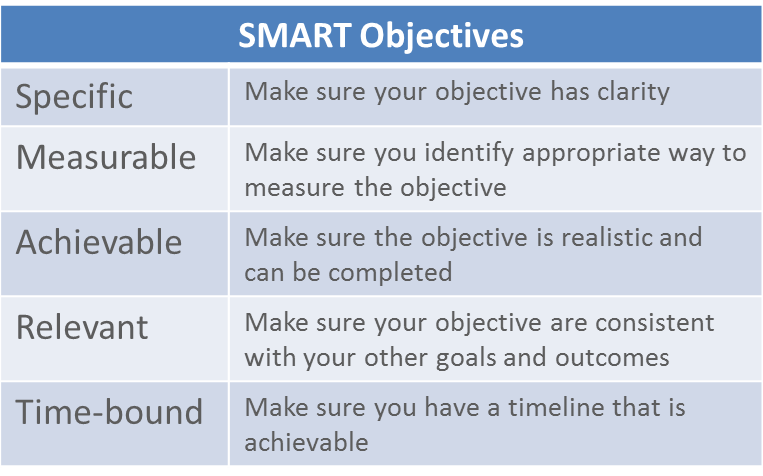 Not a SMART objectiveWrite Sidra policies.SMART objectiveComplete all policies required for opening the department by March 2015.Not a SMART objectiveDeliver timely support services that satisfy my internal customers.SMART objectiveAchieve a 90% satisfaction rating for support services delivered with an average delivery time of 2 days per request, for all services delivered between August 2014 and July 2015.What are your workplace SMART objectives?Comparing to your activities over a typical 2 day period, how much of what you do is directly linked to your SMART objectives?Urgent and Important Tasks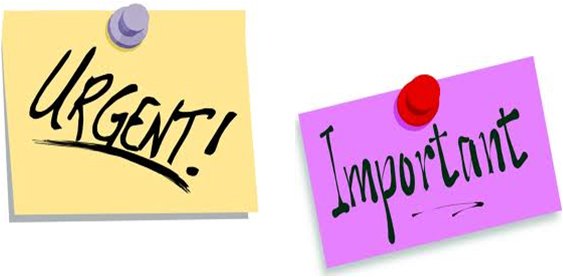 The Priority Matrix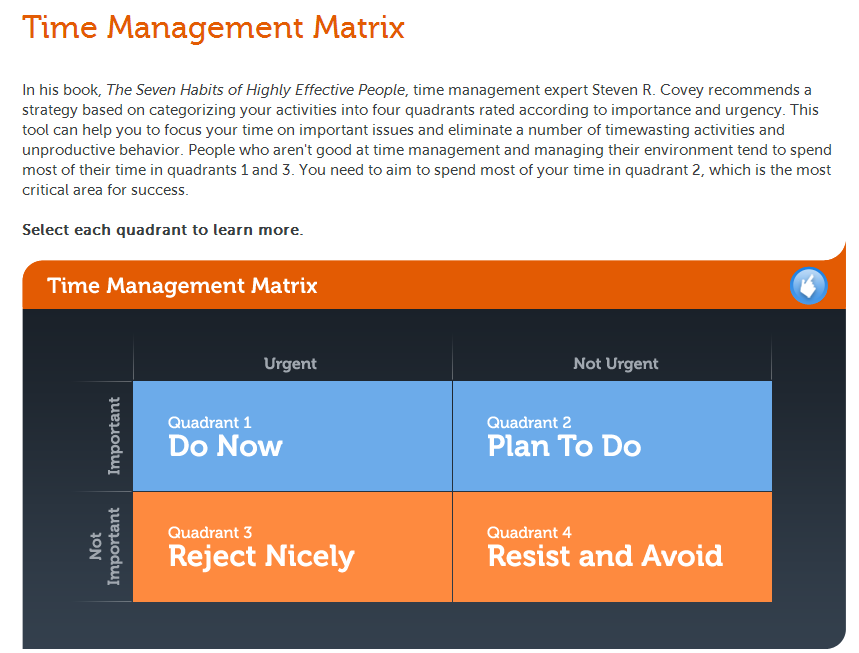 General Notes:Sourced from the Seven Habits of Highly Effective People by Stephen CoveyPeople who are poor at time management spend most of their time in Quadrants 1 and 3You should spend most of your time on Quadrant 2 activities as these bring longer term resultsQuadrant 1: Do NowBoth important and urgentItems that need to be dealt with immediately and should be your first priority itemsExamples:Emergencies and crisis issuesInformation demands from superiors or customersUrgent complaintsTips for managing Quadrant 1 tasks:If you have multiple Quadrant 1 tasks, prioritize by relative urgencyIdentify actual urgency by probing task originators about actual requirements and deadlinesIf an unplanned tasks, try to break into two, dealing with most urgent need and plan to do the remainder of the task at a later date, making it a Quadrant 2 task Quadrant 2: Plan To DoImportant but not necessarily urgentItems that need to be planned for, and contribute to the long-term achievement of goals, but often the most neglectedExamples:Preparation and planningResearch and investigationStrategy developmentTips for managing Quadrant 2 tasks:Plan timeslots for these tasksInform others of your schedules to ensure work is uninterrupted, e.g. a visible scheduleConsider working in a quiet placeBreak bigger tasks into smaller tasks and plan timeslots for eachQuadrant 3: Reject NicelyUrgent but not importantThese kind of tasks should be minimized or eliminatedExamples:Trivial or off-loaded requests from othersAd-hoc interruptionsPointless meetings, i.e. no agenda or outcomesTips for managing Quadrant 3 tasks:Where possible, reject politely and diplomaticallyExplain why you cannot complete these tasks and help find another solution, may include delegating to someone else, or reshaping task to be more strategicIf faced by repeating Quadrant 3 demands, create a project to resolve the root causesQuadrant 4: Resist and AvoidNeither urgent nor importantTrivial time-wasters with little or no added valueExamples:Internet surfingIrrelevant emailsTips for managing Quadrant 1 tasks:Activities have no positive outcomes, so time wasted on them becomes demotivatingOften related to stress or frustration, if there is a deeper root cause, address itResist temptation by having a clear structure and schedule for daily tasksYour Priority Matrix (Your Past 2 Working Days)Your Priority Matrix (Looking Forward)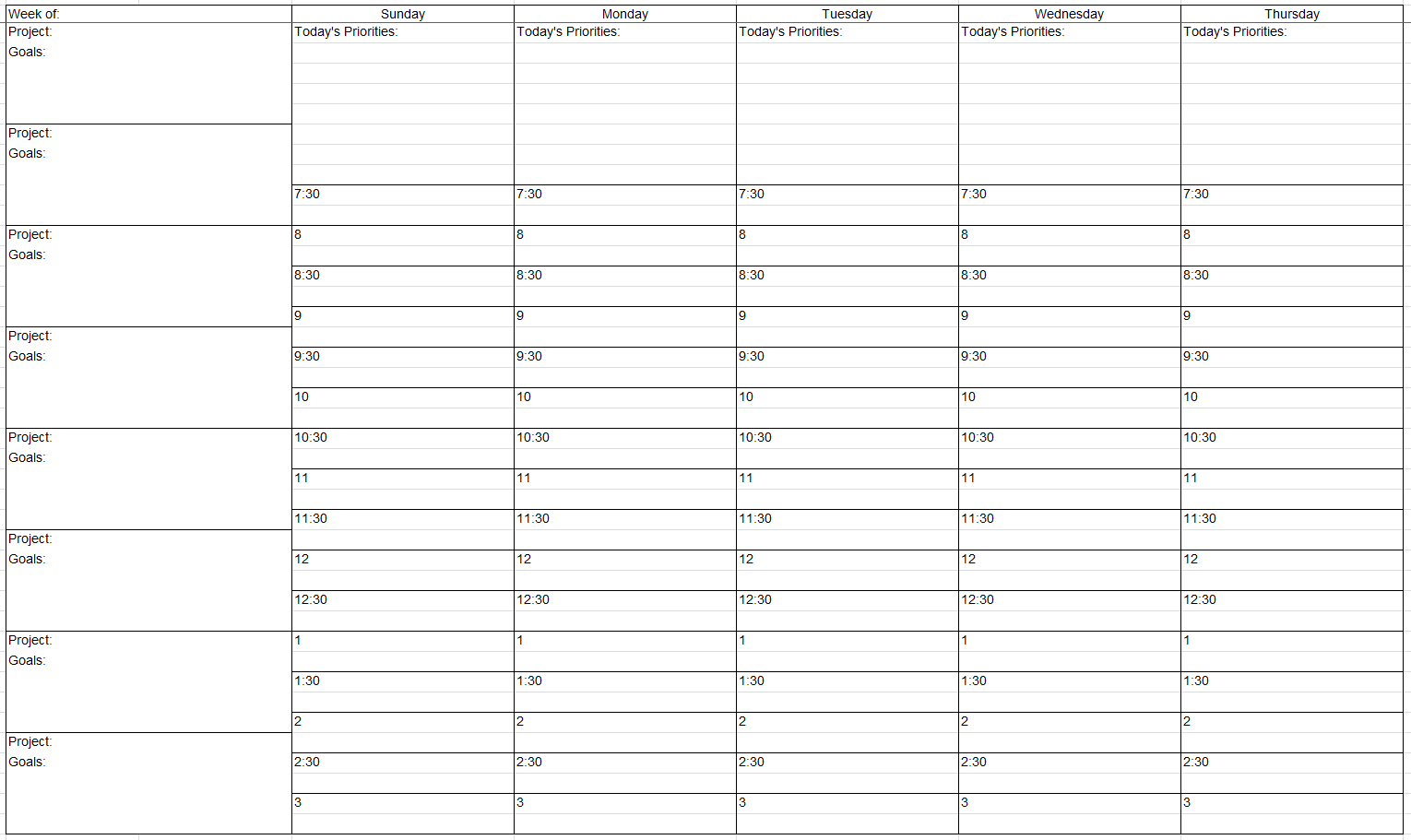 ow can you fit in objects of varying sizes into the jar most effectively? What order did you put them in?TiTTime BanditsInterruptions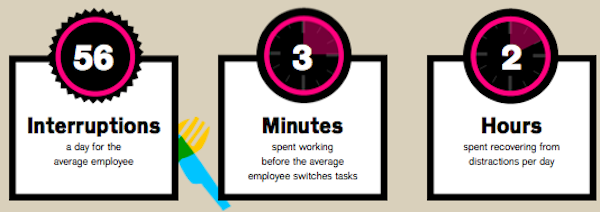 Interruption ScenariosThink of some examples of common interruptions:Notes from Role Play:Workspace ManagementMisplaced items cost us ten minutes a dayAssuming half of that is while at work, that’s nearly 1300 minutes a year, or about half a 40 hour work week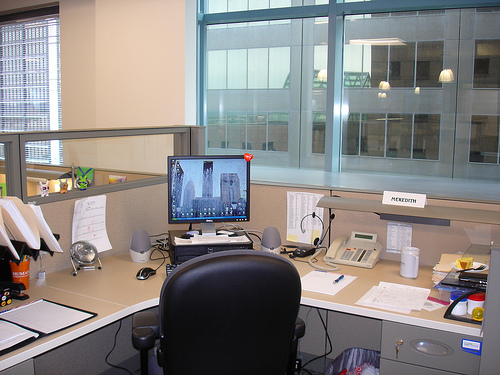 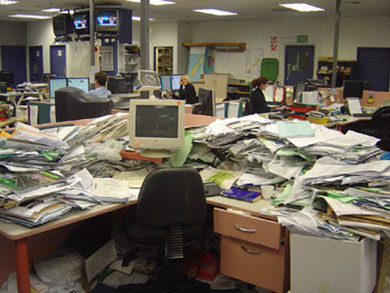 How would you move from the messy workspace to the tidy workspace pictured?Email ManagementReclaim Your Inbox!Notes:Notes:Notes:Notes:Do NowPlan To DoReject NicelyResist and AvoidDo NowPlan To DoReject NicelyResist and AvoidTime Bandit 1:Time Bandit 2:Time Bandit 3:Time Bandit 4:Time Bandit 5:Other Notes:Unnecessary InterruptionsDeal with these politely but assertivelyIt’s often acceptable to say “no” to requests and tasks if:You are busySomeone else can handle itIt isn’t importantIt can be done laterUncontrollable InterruptionsNo matter how hard you try there are still interruptionsAsk to schedule a more convenient timeIf it has to be done now, quickly set boundariesFor example, say you have 5 minutes and stick to this!Urgent and Valid InterruptionsMay be pre-empted by having routine meetingsPlan for how much time these interruptions take each week and plan time in schedule to deal with themHandle urgent issues as they arise but help others be as effective as possible to avoid ongoing interruptionsPhone Call InterruptionsConsider silencing your mobile phone and forwarding calls to voice mailThat way you can deal with calls by priority and at times that suit youEspecially important when you have scheduled time for Quadrant 2 tasksStep 1: Reduce Email to Your Inbox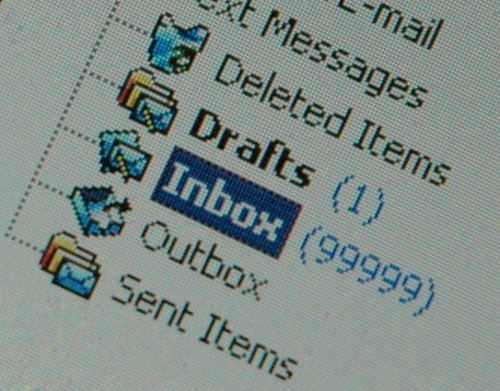 Turn off social media notificationsUnsubscribe from listsSet up a separate email addressSet up filtersStep 2: Manage Your EmailsStep up a folder systemCheck emails intermittentlyScan and Action (the 2 minute rule)Respond at set times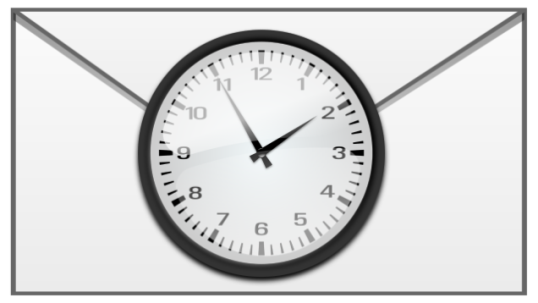 